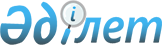 О внесении изменений в решение Темирского районного маслихата от 30 декабря 2021 года № 157 "Об утверждении бюджета Шубаркудыкского сельского округа на 2022–2024 годы"
					
			С истёкшим сроком
			
			
		
					Решение Темирского районного маслихата Актюбинской области от 30 ноября 2022 года № 261. Прекращено действие в связи с истечением срока
      Темирский районный маслихат РЕШИЛ:
      1. Внести в решение Темирского районного маслихата от 30 декабря 2021 года № 157 "Об утверждении бюджета Шубаркудыкского сельского округа на 2022–2024 годы" следующие изменения:
      пункт 1 изложить в новой редакции:
      "1. Утвердить бюджет Шубаркудыкского сельского округа на 2022–2024 годы согласно приложениям 1, 2 и 3 к настоящему решению, в том числе на 2022 год в следующих объемах:
      1) доходы – 392 942 тысяч тенге, в том числе:
      налоговые поступления – 32 012 тысяч тенге;
      неналоговые поступления – 3 970 тысяч тенге;
      поступления от продажи основного капитала – 18 253 тысяч тенге;
      поступления трансфертов – 338 707 тысяч тенге, в том числе:
      субвенция – 217 376 тысяч тенге;
      2) затраты – 395 401,5 тысяч тенге;
      3) чистое бюджетное кредитование – 0 тенге, в том числе:
      бюджетные кредиты – 0 тенге;
      погашение бюджетных кредитов – 0 тенге;
      4) сальдо по операциям с финансовыми активами – 0 тенге, в том числе:
      приобретение финансовых активов – 0 тенге;
      поступления от продажи финансовых активов государства – 0 тенге;
      5) дефицит (профицит) бюджета – -2 459,5 тысяч тенге; 
      6) финансирование дефицита (использование профицита) бюджета – 2 459,5 тысяч тенге, в том числе:
      поступление займов – 0 тенге;
      погашение займов – 0 тенге;
      используемые остатки бюджетных средств – 2 459,5 тысяч тенге.";
      пункт 5 изложить в новой редакции:
      "5. Учесть в бюджете Шубаркудыкского сельского округа на 2022 год поступления целевых текущих трансфертов из республиканского бюджета в сумме 2 910 тысяч тенге.
      Распределение указанных сумм целевых текущих трансфертов определяется на основании решения акима Шубаркудыкского сельского округа.".
      2. Приложение 1 к указанному решению изложить в новой редакции согласно приложению к настоящему решению.
      3. Настоящее решение вводится в действие с 1 января 2022 года. Бюджет Шубаркудыкского сельского округа на 2022 год
					© 2012. РГП на ПХВ «Институт законодательства и правовой информации Республики Казахстан» Министерства юстиции Республики Казахстан
				
      Секретарь Темирского районного маслихата 

Б. Шаимов
Приложение к решению Темирского районного маслихата от 30 ноября 2022 года № 261Приложение 1 к решению Темирского районного маслихата от 30 декабря 2021 года № 157
Категория
Категория
Категория
Категория
Сумма (тысяч тенге)
Класс
Класс
Класс
Сумма (тысяч тенге)
Подкласс
Подкласс
Сумма (тысяч тенге)
Наименование
Сумма (тысяч тенге)
I. Доходы
392 942
1
Налоговые поступления
32 012
01
Подоходный налог
6 880
2
Индивидуальный подоходный налог
6 880
04
Hалоги на собственность
22 832
1
Hалоги на имущество
2 978
3
Земельный налог
354
4
Hалог на транспортные средства
19 500
05
Внутренние налоги на товары, работы и услуги
2 300
3
Поступления за использование природных и других ресурсов
830
4
Сборы за ведение предпринимательской и профессиональной деятельности
1 470
2
Неналоговые поступления
3970
01
Доходы от государственной собственности
3 860
5
Доходы от аренды имущества, находящегося в государственной собственности
3 860
06
Прочие неналоговые поступления
110
1
Прочие неналоговые поступления
110
3
Поступления от продажи основного капитала
18 253
03
Продажа земли и нематериальных активов
18 253
1
Продажа земли
3 966
2
Продажа нематериальных активов
14 287
4
Поступления трансфертов
338 707
02
Трансферты из вышестоящих органов государственного управления
338 707
3
Трансферты из районного (города областного значения) бюджета
338 707
Функциональная группа
Функциональная группа
Функциональная группа
Функциональная группа
Функциональная группа
Сумма (тысяч тенге)
Функциональная подгруппа
Функциональная подгруппа
Функциональная подгруппа
Функциональная подгруппа
Сумма (тысяч тенге)
Администратор БП
Администратор БП
Администратор БП
Сумма (тысяч тенге)
Программа
Программа
Сумма (тысяч тенге)
Наименование
Сумма (тысяч тенге)
II. Затраты
395 401,5
01
Государственные услуги общего характера
141 602,6
1
Представительные, исполнительные и другие органы, выполняющие общие функции государственного управления
141 602,6
124
Аппарат акима города районного значения, села, поселка, сельского округа
141 602,6
001
Услуги по обеспечению деятельности акима города районного значения, села, поселка, сельского округа
139 978,2
022
Капитальные расходы государственного органа
1 624,4
07
Жилищно-коммунальное хозяйство
245 496,1
3
Благоустройство населенных пунктов
245 496,1
124
Аппарат акима города районного значения, села, поселка, сельского округа
245 496,1
008
Освещение улиц в населенных пунктах
31 545
009
Обеспечение санитарии населенных пунктов
16 715,7
011
Благоустройство и озеленение населенных пунктов
197 235,4
13
Прочие
 8 301
9
Прочие
 8 301
124
Аппарат акима города районного значения, села, поселка, сельского округа
 8 301
040
Реализация мероприятий для решения вопросов обустройства населенных пунктов в реализацию мер по содействию экономическому развитию регионов в рамках Государственной программы развития регионов до 2025 года
 8 301
15
Трансферты
1,8
1
Трансферты
1,8
124
Аппарат акима города районного значения, села, поселка, сельского округа
1,8
048
Возврат неиспользованных (недоиспользованных) целевых трансфертов
1,8
ІІІ. Чистое бюджетное кредитование
0
Бюджетные кредиты
0
Категория
Категория
Категория
Категория
Сумма (тысяч тенге)
Класс
Класс
Класс
Сумма (тысяч тенге)
Подкласс
Подкласс
Сумма (тысяч тенге)
Сумма (тысяч тенге)
5
Погашение бюджетных кредитов
0
01
Погашение бюджетных кредитов
0
1
Погашение бюджетных кредитов, выданных из государственного бюджета
0
Функциональная группа
Функциональная группа
Функциональная группа
Функциональная группа
Функциональная группа
Сумма (тысяч тенге)
Функциональная подгруппа
Функциональная подгруппа
Функциональная подгруппа
Функциональная подгруппа
Сумма (тысяч тенге)
Администратор БП
Администратор БП
Администратор БП
Сумма (тысяч тенге)
Программа
Программа
Сумма (тысяч тенге)
Наименование
Сумма (тысяч тенге)
IV. Сальдо по операциям с финансовыми активами
0
V. Дефицит (профицит) бюджета
-2 459,5
VІ. Финансирование дефицита (использование профицита) бюджета
2 459,5
Категория
Категория
Категория
Категория
Сумма (тысяч тенге)
Класс
Класс
Класс
Сумма (тысяч тенге)
Подкласс
Подкласс
Сумма (тысяч тенге)
Сумма (тысяч тенге)
8
Используемые остатки бюджетных средств
2 459,5
01
Остатки бюджетных средств
2 459,5
1
Свободные остатки бюджетных средств
2 459,5